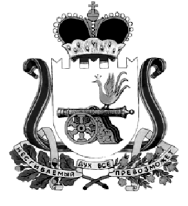     09 ноября 2022 года                                                                № 22О назначении публичных слушаний по рассмотрению проектабюджета муниципального образования Вязгинского сельского поселения Смоленского района Смоленской областина 2023 год и плановый период 2024 и 2025 годов    Рассмотрев , представленный главным бухгалтером муниципального образования Вязгинского сельского  поселения Смоленского района Смоленской области проект бюджета муниципального образования Вязгинского сельского  поселения Смоленского района Смоленской области на 2023 год и плановый период 2024 и 2025 годов, в целях соблюдения процедуры рассмотрения проекта местного бюджета Совет депутатов Вязгинского сельского  поселения Смоленского района Смоленской областиРЕШИЛ:1.Принять за основу проект решения о бюджете муниципального образования Вязгинского сельского  поселения Смоленского района Смоленской области.2.Данное решение вынести на публичные слушания . Назначить публичные слушания на 23 ноября 2021 года в 15-00 и провести в здании администрации: д.Вязгино ,ул.Мира ,д.203.Настоящее решение вступает в силу с момента его опубликования.И.п. Главы муниципального образованияВязгинского сельского поселения Смоленского района Смоленской области                                                В.В.БоровковаСОВЕТ ДЕПУТАТОВ ВЯЗГИНСКОГО  СЕЛЬСКОГО  ПОСЕЛЕНИЯ СМОЛЕНСКОГО  РАЙОНА СМОЛЕНСКОЙ ОБЛАСТИР Е Ш Е Н И Е